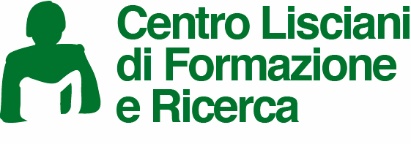 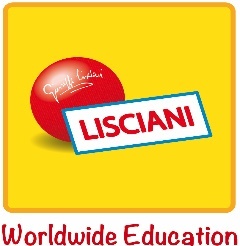 INDICAZIONI NAZIONALI E NUOVI SCENARI: dalla progettazione alla certificazione delle competenzeGiorni 9-10-11 NOVEMBRE 2018Sede: T- HOTEL SS280, 88040 Lamezia Terme (Catanzaro)Giorno 9.11.2018 – ore 15-19: COORDINA GIUSEPPE EBURNEA,  Dirigente scolasticoOre 14,30 AccoglienzaOre 15  Saluti:Carlo Petracca,direttore Centro Lisciani Formazione e RicercaMaria Rita Calvosa,Direttore generale USR CalabriaOre 15,30-17 : Indicazioni nazionali e nuovi scenari: la risposta delle scuole.Roberto Santagata,Dirigente tecnico USR CalabriaDibattitoOre 17-17,15: IntervalloOre 17.15-19:L’insegnamento di Cittadinanza e Costituzione: orientamenti didattici.Carlo PetraccaDibattitoGiorno 10.11.2018 – ore 9-13: COORDINA IMMACOLATA CAIRO, dirigente scolasticoOre 9-11:La costruzione del curricolo per competenze: curricolo disciplinare, curricolo verticale, curricolo d’istituto.Carlo PetraccaDibattitoOre 11-11,15: intervalloOre 11.15 - 13: Workshop Gruppo A- CostruzioneUDA. Loredana Bucci – Mariangela CaffioOre 11.15 - 13: Workshop Gruppo B - CostruzioneUDA - Raffaella Iacovelli – Elvira FeleppaOre 11.15 - 13: Workshop Gruppo C- CostruzioneUDAValeria Glionna -  Adele PincaGiorno 10.11.2018 – ore15-19 COORDINA ANGELO GAGLIARDI, dirigente scolasticoOre 15-17:Le azioni didattiche per lo sviluppo delle competenze. Carlo PetraccaDibattitoOre 17-17,15: intervalloOre 17.15-19: Workshop Gruppo A- Costruzione Compiti di realtà. Loredana Bucci – Mariangela CaffioOre 17.15-19: Workshop Gruppo B- Costruzione Compiti di realtà. Raffaella Iacovelli – Elvira FeleppaOre 17.15-19: Workshop Gruppo C- Costruzione Compiti di realtà.Valeria Glionna -  Adele PincaGiorno11.11.2018 – ore9-13: COORDINA MARIA SALVIA, dirigente scolasticoOre 9 – 10.30:L’ambiente di apprendimento – Interdisciplinarità e continuità.Carlo PetraccaDibattitoOre 10.30-10,45: IntervalloOre 10,45– 12: Le nuove norme sulla valutazione e certificazione delle competenze.Carlo PetraccaDibattitoOre 12-13 Conclusioni e valutazione del corso.Carlo PetraccaDESTINATARIDirigenti scolastici, insegnanti di ogni ordine e grado di scuola, educatoriATTESTATO DI FREQUENZAAi partecipanti sarà rilasciato Attestato di frequenza per n. 25 ore (Unità formativa) di cui 16ore per attività in presenza e 9 ore per consultazione materiale disponibile nel sito Lisciani.ISCRIZIONI L’iscrizione al seminario deve essere effettuata tramite la piattaforma Sofia del MIUR – ID INIZIATIVA 21574-, ID EDIZIONE 31164 -entro il 08.11.2018.La prenotazione della pensione o dei pasti, qualora interessati,deve essere effettuata contattando direttamente l’albergo tramite i riferimenti sotto indicati.T-HOTEL LAMEZIA: SS280 -88040 Lamezia Terme(Cz)Tel. 0968-754009/751316 fax 0968-754221, info@thotelamezia.itPer ulteriori informazioni rivolgersi aSegreteria del Centro Lisciani di Formazione e Ricerca:Sig. Ermanno Maccioni, Tel. fisso:  08612311230 -  mobile: 3355381482, ermannomaccioni@liscianigiochi.it